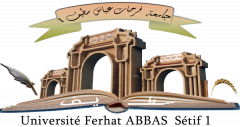 نيابة مديرية الجامعة المكلفة بالتكوين العالي في الطورين الأول والثاني والتكوين المتواصل والشهادات والتكوين العالي في التدرجمعهد : الهندسة المعمارية و علوم الارض قسم : ……………………….السنة الجامعية : 2022/2023الـطالـب(ة) : ……………………….تاريخ و مكان الميلاد: ………………………. .بـ : ……………………….العنوان : ……………………….   البريد الالكتروني: ……………………….الحاصل(ة) على شهادة (ليسانس ل م د – ليسانس كلاسيكي – مهندس – أخرى : ......................... ) المجــــــال: ……………………….الشعبـــــة : ……………………….التخصص : ……………………….تاريخ الحصول على الشهادة (تاريخ محضر لجنة المداولات) : ……………………….المؤسسة : ……………………….أطلب التسجيل في الماستر (1-2) بمعهد الهندسة المعمارية و علوم الارض المجــــــال:  ………………………الشعبـــــة : ……………………….التخصص : ……………………….نوع الماستر : أكاديمي  مهني                                                       سطيف في : ……………………….                                                                                                                     الإمضاءإطار خاص بالإدارة